INDICAÇÃO Nº 7027/2017Sugere ao Poder Executivo Municipal operação “tapa-buraco” na Rua Vereador Antonio Luis Panaggio defronte aos nº 90, 92 e 102 no Bairro Jardim das Orquídeas, neste município.Excelentíssimo Senhor Prefeito Municipal, Nos termos do Art. 108 do Regimento Interno desta Casa de Leis, dirijo-me a Vossa Excelência para sugerir que, por intermédio do Setor competente, seja executada operação “tapa-buraco na Rua Vereador Antonio Luis Panaggio defronte aos nº 90, 92 e 102 no Bairro Jardim das Orquídeas, neste município.Justificativa: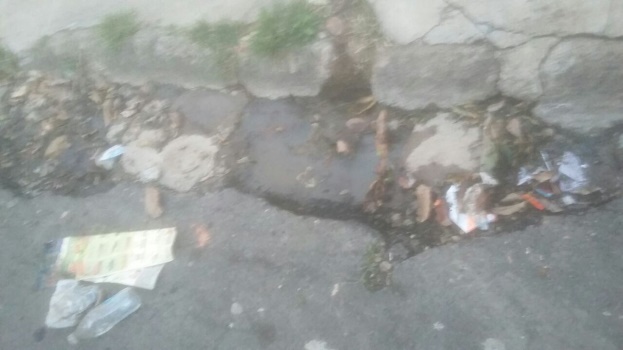 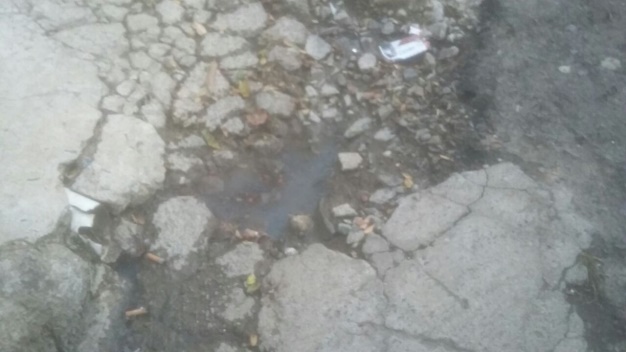 Conforme solicitação dos moradores do bairro e demais condutores de veículos que trafegam pela referida via, solicito reparo na camada asfáltica do local acima indicado uma vez que tal problema vem causando transtornos aos munícipes, devido a grande cratera formada pela força da enxurrada das chuvas dos últimos dias. Plenário “Dr. Tancredo Neves”, em 28 de agosto de 2.017.ISAC GARCIA SORRILLO“Isac Sorrillo”-vereador-